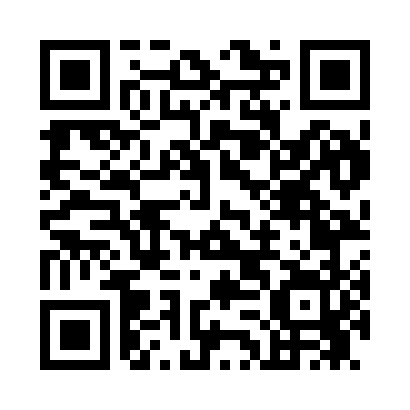 Ramadan times for Detroit, Michigan, USAMon 11 Mar 2024 - Wed 10 Apr 2024High Latitude Method: Angle Based RulePrayer Calculation Method: Islamic Society of North AmericaAsar Calculation Method: ShafiPrayer times provided by https://www.salahtimes.comDateDayFajrSuhurSunriseDhuhrAsrIftarMaghribIsha11Mon6:336:337:501:424:597:357:358:5212Tue6:316:317:481:425:007:367:368:5313Wed6:306:307:471:415:007:377:378:5414Thu6:286:287:451:415:017:387:388:5515Fri6:266:267:431:415:027:397:398:5616Sat6:246:247:411:415:027:417:418:5817Sun6:236:237:401:405:037:427:428:5918Mon6:216:217:381:405:037:437:439:0019Tue6:196:197:361:405:047:447:449:0120Wed6:176:177:341:395:057:457:459:0321Thu6:156:157:331:395:057:467:469:0422Fri6:136:137:311:395:067:477:479:0523Sat6:126:127:291:395:067:497:499:0624Sun6:106:107:281:385:077:507:509:0825Mon6:086:087:261:385:077:517:519:0926Tue6:066:067:241:385:087:527:529:1027Wed6:046:047:221:375:097:537:539:1228Thu6:026:027:211:375:097:547:549:1329Fri6:006:007:191:375:107:557:559:1430Sat5:585:587:171:365:107:567:569:1531Sun5:565:567:151:365:117:587:589:171Mon5:555:557:141:365:117:597:599:182Tue5:535:537:121:365:118:008:009:193Wed5:515:517:101:355:128:018:019:214Thu5:495:497:091:355:128:028:029:225Fri5:475:477:071:355:138:038:039:236Sat5:455:457:051:345:138:048:049:257Sun5:435:437:031:345:148:058:059:268Mon5:415:417:021:345:148:078:079:279Tue5:395:397:001:345:158:088:089:2910Wed5:375:376:581:335:158:098:099:30